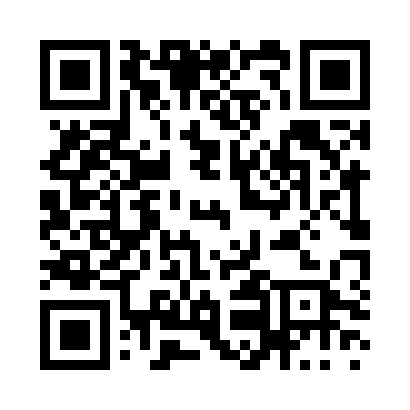 Prayer times for Kalmarfold, HungaryWed 1 May 2024 - Fri 31 May 2024High Latitude Method: Midnight RulePrayer Calculation Method: Muslim World LeagueAsar Calculation Method: HanafiPrayer times provided by https://www.salahtimes.comDateDayFajrSunriseDhuhrAsrMaghribIsha1Wed3:225:2612:385:407:519:462Thu3:205:2412:385:417:529:483Fri3:185:2312:385:417:539:504Sat3:155:2112:385:427:559:535Sun3:135:2012:385:437:569:556Mon3:105:1812:385:447:579:577Tue3:085:1712:375:457:599:598Wed3:065:1612:375:458:0010:019Thu3:035:1412:375:468:0110:0310Fri3:015:1312:375:478:0310:0511Sat2:585:1112:375:488:0410:0812Sun2:565:1012:375:488:0510:1013Mon2:545:0912:375:498:0610:1214Tue2:515:0812:375:508:0810:1415Wed2:495:0612:375:518:0910:1616Thu2:475:0512:375:518:1010:1817Fri2:455:0412:375:528:1110:2118Sat2:425:0312:375:538:1210:2319Sun2:405:0212:375:538:1310:2520Mon2:385:0112:385:548:1510:2721Tue2:365:0012:385:558:1610:2922Wed2:344:5912:385:558:1710:3123Thu2:314:5812:385:568:1810:3324Fri2:294:5712:385:578:1910:3525Sat2:274:5612:385:578:2010:3726Sun2:254:5512:385:588:2110:3927Mon2:234:5512:385:598:2210:4128Tue2:214:5412:385:598:2310:4329Wed2:194:5312:386:008:2410:4530Thu2:184:5212:396:008:2510:4731Fri2:164:5212:396:018:2610:49